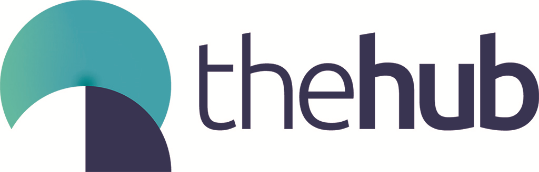 WF School Business Manager Network9.00-12 noon, Tuesday 17th September 2019Location: Edinburgh Primary, Queens Road, Walthamstow, London E17 8QRPlease note: there is no parking available at the school. It is well served by public transport and there is a £1 per hour carpark at Kelmscott Secondary or parking permit can be purchased from the school office for £1 per hour for the CPZ area surrounding the school (please bring correct change)AgendaPlease note, every maintained school is able to attend the Network free of charge. Alternative members of the school business/ administrative team are welcome to attend on behalf of the SBM.   ItemTimeAgenda ItemLead19:00 - 9:10Welcome and introductionsLindsay Jackson29:10 - 9:30Minutes and Follow up Actions from Network meeting 11th JuneBisi Oyekanmi & Lindsay Jackson39:30 - 10:15Key UpdatesBisi Oyekanmi & Lindsay Jackson410:15 - 11:00Health and Safety UpdateDavid Garioch511:00 - 11:15 BreakBreak611:15 - 11:45Training/support needsAll711:45 - 12:00AOB:Dates of next meetingHosting availabilityBisi Oyekanmi